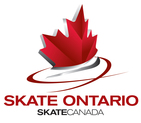 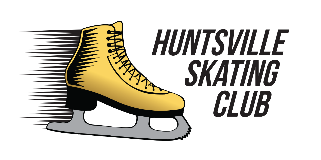 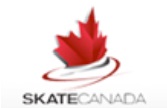 Huntsville Skating Club Fall/Winter Schedule
2021-2022Monday-Don Lough Arena3:30 pm – Gold – Power3:45 pm – Gold – Freeskate4:30 pm – Gold– Dance & Dance Elements5:00 pm – FLOOD5:15 pm – CanPowerSkating (13 & under) & Pre-season CanSkate (Sept 13-Oct 4)    StarSkate Off-Ice September 13, 20, 27 & October 4 – (5:15 pm-5:45 pm)    PreCanSkate and CanSkate (Start date October 18) 6:00 pm – Bronze - FreeSkate6:15 pm – ALL STARSKATE – Rhythm/Edges & Turns 6:30 pm – Bronze – Jumps & Spins/Dance - Silver – Skill Elements6:45 pm – Bronze – Freeskate - Silver – Dance & Dance Elements 7:00 pm – Bronze – Stroking - Silver - Stroking7:15 pm – Silver - Freeskate 7:50 pm - FLOOD8:00 pm – 8:50 pm -Teen/Adult Powerskating (Sept 13—Oct 25)                               Teen/Adult Learn to Skate & Beyond (Nov 1-Apr 4)Wednesday-Jack Bionda Arena7:00 am to 8:00 am – ALL STARSKATE (1st Year Bronze must have coach approval)– Freeskate
Thursday-Don Lough Arena3:30 pm – Gold - Freeskate 4:15 pm – Gold – Spins & Spirals  4:30pm – Gold & Silver – Power/Edges & Turns 4:45pm - Gold & Silver - Dance5:00pm - Silver – Spins & Spirals5:15pm - Silver – FreeSkate5:50pm – FLOOD6:00pm - CanPowerSkating (13 & under) & Pre-season CanSkate (Sept 9-Oct 7)    PreCanSkate and CanSkate (Start date October 14)6:45pm – Bronze – Edges & Turns/Skills7:00pm – Bronze - Dance7:15-7:50pm - Bronze - FreeskateSunday-Jack Bionda Arena8:00 am to 9:30 am – ALL STARSKATE (1st Year Bronze must have coach approval)– Freeskate9:45 am-10:30 am – PreCanSkate and CanSkate (starts October 10)10:30 am-11:20am – PowerSkating (Oct 17 – Dec 12)